بطاقة المصادقة العلمية لمشروع البحث التكويني الجامعي بعنوان السنة 20221/ معلومات خاصة بمشروع البحث :2/ بيانات تعريف رئيس مشروع البحث :3/ بيانات تعريف مخبر التوطين (إن وجد): 4/ اعضاء فرقة البحث :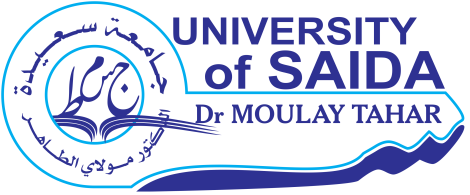 الجمهورية الجزائرية الديمقراطية الشعبيةوزارة التعليم العالي و البحث العلميجامعة سعيدة – د. مولاي الطاهر كلية ................................................................................................كلية ................................................................................................عنوان مشروع البحث: ............................................الميدان : .............................................. الشعبة :.............................................. الاختصاص :.............................................. اللقب و الاسم : ................................................الرتبة :...............................القسم : ................................................الهاتف :...............................إسم مخبر التوطين   ...................................................................لقب و إسم مدير المخبر: ....................................................................الر قم اللقب و الاسمالرتبةالصفةمؤسسة الانتماء/التسجيلالمشرف على الاطروحةسنة أول تسجيل01رئيساجامعة سعيدة///////////////////////02عضوا03عضوا04عضوا05عضوا06عضواامضاء رئيس مشروع البحثرأي و تأشيرة مدير مخبر التوطينأو رئيس الهيئة العلمية للقسم أو الكليةمحضر رقم ...... مؤرخ في ................ رأي و تأشيرة نائب العميد لما بعد التدرج و البحث العلمي (التاريخ، الأختام و التوقيع)